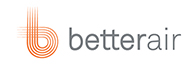 Experts agree that, apart from regular, thorough hand washing, the best way to protect oneself against covid-19 or any viral infection is with a strong immune system.  Treating your indoor environment with Betterair rebalances your indoor biome which allows your immune system to recharge and operate at full capacity.  Only Betterair disperses environmental probiotics into your living/workspace which eliminates organic allergens and pathogens.New studies indicate that coronavirus types can survive on surfaces and objects for up to 9 days. When the viruses land on a surface and/or object that is touched, it can then infect a person even if the contact occurs days after the initial virus is deposited on the surface.  Betterair’s Enviro-Biotics® virtually eliminates the threat of pathogens (harmful viruses, bacteria and fungi) and allergens from surfaces and objects.A study reviewed by Dr. Judy Neff, PhD, Head of Antimicrobial Atmospheres at AirRx Anti-Microbial Sciences, John Hopkins University summarizes that Betterair can reduce the FCV virus (a virus in the same family as the covid-19 virus) by more than 99%.  FCV (Feline Calicivirus) causes respiratory infection in cats and shares many common characteristics with the COVID-19 including where both originated…. from animals.  Exposure to only 15 minutes of Betterair’s probiotics, followed by a 6-hour total hold time, resulted in a complete kill (>99.99%) of viruses.Betterair is the world’s first Probiotic Air Purifier which restores natural ecological balance to indoor environments with unique patented technology, reducing illnesses cause by allergens, mold, bacteria and viruses.Unlike our ancestors 90% of our lives are now spent indoors.Indoor air is at least 5 times more polluted than outdoor air.80% of infectious diseases are transmitted by touching a contaminated surface or object and then transmitting it to our bodies via touching our mouth, eyes or nose.  Betterair’s Enviro-Biotics technology disperses a unique microscopic mist that safely and effectively targets Pollen, Viruses, Dust Mite allergens, Pet Dander, Mold Spores, and Pathogens.Continuous use of Betterair helps reduce and eliminate Allergy symptoms, Viruses, Asthma symptoms, Pet allergies, Bad odors, Mold growth.